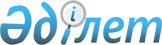 2015-2017 жылдарға арналған аудандық бюджет туралыЖамбыл облысы Шу аудандық мәслихатының 2014 жылғы 23 желтоқсандағы № 35-3 шешімі. Жамбыл облысы Әділет департаментінде 2014 жылғы 29 желтоқсанда № 2451 болып тіркелді      РҚАО-ның ескертпесі.

      Құжаттың мәтінінде түпнұсқаның пунктуациясы мен орфографиясы сақталған.

      Қазақстан Республикасының 2008 жылғы 4 желтоқсандағы Бюджет кодексінің 75 бабына, "Қазақстан Республикасындағы жергілікті мемлекеттік басқару және өзін-өзі басқару туралы" Қазақстан Республикасының 2001 жылғы 23 қаңтардағы Заңының 6 бабына сәйкес аудандық мәслихат ШЕШІМ ҚАБЫЛДАДЫ:

      1) 2015-2017 жылдарға арналған аудандық бюджет тиісінше 1, 2 және 3-қосымшаларға сәйкес, оның ішінде 2015 жылға келесі көлемдерде бекітілсін:

      1) кірістер – 8 995 844 мың теңге;

      салықтық түсімдер - 1 842 639 мың теңге;

      салықтық емес түсімдер - 7 354 мың теңге;

      негізгі капиталды сатудан түсетін түсімдер - 14 240 мың теңге;

      трансферттер түсiмі – 6 690 638 мың теңге;

      2) шығындар – 9 180 890 мың теңге;

      3) таза бюджеттік кредиттеу - 102 134 мың теңге:

      бюджеттік кредиттер - 115 159 мың теңге; 

      бюджеттік кредиттерді өтеу - 13 025мың теңге; 

      4) қаржы активтерiмен операциялар бойынша сальдо – 42 018 мың теңге:

      қаржы активтерін сатып алу – 42 018 мың теңге;

      мемлекеттiң қаржы активтерiн сатудан түсетiн түсiмдер – 42 018 мың теңге; 

      5) бюджет тапшылығы (профициті) – 294 310 мың теңге;

      6) бюджет тапшылығын қаржыландыру (профицитін пайдалану) – 294 310 мың теңге;

      қарыздар түсімі – 80 271 мың теңге;

      қарыздарды өтеу – 13 025 мың теңге;

      бюджет қаражатының пайдаланылатын қалдықтары – 227 064 мың теңге.

      Ескерту. 1-тармаққа өзгерістер енгізілді – Жамбыл облысы Шу аудандық мәслихатының 06.04.2015 № № 39-2; 10.06.2015 № 42-2; 04.09.2015 № 44-2; 23.11.2015 № 46-2; 10.12.2015 № 47-2 шешімдерімен (01.01.2015 қолданысқа енгізіледі).

      2. 2015 жылға арналған субвенция көлемі - 4 719 724 мың теңге бекітілсін;

      3. 2015-2017 жылдарға аудандық бюджеттен қаржыландырылатын ауылдық елді мекендерде жұмыс істейтін әлеуметтік қамсыздандыру, білім беру, мәдениет, спорт және ветеринария ұйымдарының мамандарына қалалық жағдайында осы қызмет түрлерімен айналысатын мамандардың ставкаларымен салыстырғанда айлық ақылары мен тарифтік ставкаларының 25 пайыз мөлшерінде үстеме ақы төлеу үшін қаржы көзделсін.

      4. Ауданның жергілікті атқарушы органның резерві 12 707 мың теңге көлемінде бекітілсін.

      Ескерту. 4-тармаққа өзгерістер енгізілді – Жамбыл облысы Шу аудандық мәслихатының 04.09.2015 № 44-2; 10.12.2015 № 47-2 шешімдерімен (01.01.2015 қолданысқа енгізіледі).

      5. 2015 жылға арналған жергілікті бюджетті орындалу барысында секвестрлеуге жатпайтын жергілікті бюджеттік бағдарламалардың тізбесі 4-қосымшаға сәйкес бекітілсін.

      6. Аудандық маңызы бар қаланың , кенттің, ауылдық (селоның), ауылдық (селолық) округтің бағдарламалары бойынша бөлінген қаражат көлемдерінің тізімі 5-қосымшаға сәйкес бекітілсін. 

      7. Осы шешім әділет органдарында мемлекеттік тіркеуден өткен күннен бастап күшіне енеді және 2015 жылдың 1 қаңтарынан қолданысқа енгізіледі.

 2015 жылға арналған аудандық бюджет      Ескерту. 1-қосымша жаңа редакцияда – Жамбыл облысы Шу аудандық мәслихатының 10.12.2015 № 47-2 шешімімен (01.01.2015 қолданысқа енгізіледі).

 2016 жылға арналған бюджет 2017 жылға арналған бюджет 2015 жылғы аудандық бюджеттің орындау барысында секвестрлеуге жатпайтын бюджеттік бағдарламалар тізбесі Аудандық маңызы бар қаланың, кенттің, ауылдың (селоның), ауылдық (селолық) округтің бағдарламалары бойынша бөлінген қаражат көлемдерінің тізімі      Ескерту. 5-қосымша жаңа редакцияда – Жамбыл облысы Шу аудандық мәслихатының 10.12.2015 № 47-2 шешімімен (01.01.2015 қолданысқа енгізіледі).

      (мың теңге)

 Жергілікті өзін-өзі басқару функцияларын іске асыру үшін жергілікті өзін-өзі басқару органдарына берілетін нысаналы трансферттер      Ескерту. 6-қосымша жаңа редакцияда – Жамбыл облысы Шу аудандық мәслихатының 04.09.2015 № 44-2 шешімімен (01.01.2015 қолданысқа енгізіледі).

            (мың теңге)


					© 2012. Қазақстан Республикасы Әділет министрлігінің «Қазақстан Республикасының Заңнама және құқықтық ақпарат институты» ШЖҚ РМК
				
      Сессия төрағасы

Мәслихат хатшысы

      А. Мұқатаев

Б. Саудабаев
Шу аудандық мәслихатының
2014 жылғы 23 желтоқсандағы
№ 35-3 шешіміне № 1-қосымшаСанаты

Санаты

Санаты

Санаты

сомасы, мың теңге

Сыныбы

Сыныбы

Сыныбы

сомасы, мың теңге

Ішкі сыныбы

Ішкі сыныбы

сомасы, мың теңге

Атауы

сомасы, мың теңге

І. КІРІСТЕР

8995844

1

Салықтық түсімдер

2246695

01

Табыс салығы

223715

2

Жеке табыс салығы

223715

03

Әлеуметтiк салық

199823

1

Әлеуметтік салық

199823

04

Меншiкке салынатын салықтар

1741253

1

Мүлікке салынатын салықтар

1607100

3

Жер салығы

27557

4

Көлiк құралдарына салынатын салық

101556

5

Бірыңғай жер салығы

5040

05

Тауарларға, жұмыстарға және қызметтерге салынатын iшкi салықтар

65285

2

Акциздер

12585

3

Табиғи және басқа да ресурстарды пайдаланғаны үшiн түсетiн түсiмдер

22468

4

Кәсiпкерлiк және кәсiби қызметтi жүргiзгенi үшiн алынатын алымдар

28323

5

Ойын бизнесіне салық

1909

08

Заңдық мәнді іс-әрекеттерді жасағаны және (немесе) оған уәкілеттігі бар мемлекеттік органдар немесе лауазымды адамдар құжаттар бергені үшін алынатын міндетті төлемдер

16619

1

Мемлекеттік баж

16619

2

Салықтық емес түсiмдер

8589

01

Мемлекеттік меншіктен түсетін кірістер

593

1

Мемлекеттік кәсіпорындардың таза кірісі бөлігінің түсімдері

93

5

Мемлекет меншігіндегі мүлікті жалға беруден түсетін кірістер

500

06

Басқа да салықтық емес түсімдер

7996

1

Басқа да салықтық емес түсімдер

7996

3

Негізгі капиталды сатудан түсетін түсімдер

49922

 01

Мемлекеттік мекемелерге бекітілген мемлекеттік мүлікті сату

3888

1

Мемлекеттік мекемелерге бекітілген мемлекеттік мүлікті сату

3888

03

Жердi және материалдық емес активтердi сату

46034

1

Жерді сату

44134

2

Материалдық емес активтерді сату 

1900

4

Трансферттердің түсімдері

6690638

02

Мемлекеттiк басқарудың жоғары тұрған органдарынан түсетiн трансферттер

6690638

2

Облыстық бюджеттен түсетiн трансферттер

6690638

Функционалдық топ

Функционалдық топ

Функционалдық топ

Функционалдық топ

Сомасы, мың теңге 

 Бюджеттік бағдарламалардың әкімшісі

 Бюджеттік бағдарламалардың әкімшісі

 Бюджеттік бағдарламалардың әкімшісі

 Бюджеттік бағдарламалардың әкімшісі

Сомасы, мың теңге 

 Бағдарлама

 Бағдарлама

 Бағдарлама

 Бағдарлама

Сомасы, мың теңге 

1

2

3

II. ШЫҒЫНДАР

9180890

01

Жалпы сипаттағы мемлекеттiк қызметтер

523548

112

Аудан (облыстық маңызы бар қаланың) мәслихатының аппараты

26838

001

Аудан (облыстық маңызы бар қаланың) мәслихатының қызметін қамтамасыз ету жөніндегі қызметтер

26026

003

Мемлекеттік органның күрделі шығыстары

812

122

Аудан (облыстық маңызы бар қаланың) әкімінің аппараты

132843

001

Аудан (облыстық маңызы бар қаланың) әкімінің қызметін қамтамасыз ету жөніндегі қызметтер

131946

003

Мемлекеттік органның күрделі шығыстары

897

123

Қаладағы аудан, аудандық маңызы бар қала, кент, ауыл, ауылдық округ әкімінің аппараты

287392

001

Қаладағы аудан, аудандық маңызы бар қала, кент, ауыл, ауылдық округ әкімінің қызметін қамтамасыз ету жөніндегі қызметтер

284569

022

Мемлекеттік органның күрделі шығыстары

2823

452

Ауданның (облыстық маңызы бар қаланың) қаржы бөлімі

30251

001

Ауданның (облыстық маңызы бар қаланың) бюджетін орындау және коммуналдық меншігін басқару саласындағы мемлекеттік саясатты іске асыру жөніндегі қызметтер 

27438

003

Салық салу мақсатында мүлікті бағалауды жүргізу

2067

010

Жекешелендіру, коммуналдық меншікті басқару, жекешелендіруден кейінгі қызмет және осыған байланысты дауларды реттеу 

246

028

Коммуналдық меншікке мүлікті сатып алу

500

453

Ауданның (облыстық маңызы бар қаланың) экономика және бюджеттік жоспарлау бөлімі

22851

001

Экономикалық саясатты, мемлекеттік жоспарлау жүйесін қалыптастыру және дамыту саласындағы мемлекеттік саясатты іске асыру жөніндегі қызметтер

22329

004

Мемлекеттік органның күрделі шығыстары

522

458

Ауданның (облыстық маңызы бар қаланың) тұрғын үй-коммуналдық шаруашылығы, жолаушылар көлігі және автомобиль жолдары бөлімі

13530

001

Жергілікті деңгейде тұрғын үй-коммуналдық шаруашылығы, жолаушылар көлігі және автомобиль жолдары саласындағы мемлекеттік саясатты іске асыру жөніндегі қызметтер

13530

494

Ауданның (облыстық маңызы бар қаланың) кәсіпкерлік және өнеркәсіп бөлімі

9843

001

Жергілікті деңгейде кәсіпкерлікті және өнеркәсіпті дамыту саласындағы мемлекеттік саясатты іске асыру жөніндегі қызметтер

9843

02

Қорғаныс

6268

122

Аудан (облыстық маңызы бар қаланың) әкімінің аппараты

6268

005

Жалпыға бірдей әскери міндетті атқару шеңберіндегі іс-шаралар

2000

006

Аудан (облыстық маңызы бар қала) ауқымындағы төтенше жағдайлардың алдын алу және оларды жою

2000

007

Аудандық (қалалық) ауқымдағы дала өрттерінің, сондай-ақ мемлекеттік өртке қарсы қызмет органдары құрылмаған елдi мекендерде өрттердің алдын алу және оларды сөндіру жөніндегі іс-шаралар

2268

03

Қоғамдық тәртіп, қауіпсіздік, құқықтық, сот, қылмыстық-атқару қызметі

3450

458

Ауданның (облыстық маңызы бар қаланың) тұрғын үй-коммуналдық шаруашылығы, жолаушылар көлігі және автомобиль жолдары бөлімі

3450

021

Елдi мекендерде жол қозғалысы қауiпсiздiгін қамтамасыз ету

3450

04

Бiлiм беру

6538230

123

Қаладағы аудан, аудандық маңызы бар қала, кент, ауыл, ауылдық округ әкімінің аппараты

1848

005

Ауылдық жерлерде балаларды мектепке дейін тегін алып баруды және кері алып келуді ұйымдастыру

1848

464

Ауданның (облыстық маңызы бар қаланың) білім бөлімі

5429172

001

Жергілікті деңгейде білім беру саласындағы мемлекеттік саясатты іске асыру жөніндегі қызметтер

49304

003

Жалпы білім беру

4148103

005

Ауданның (облыстық маңызы бар қаланың) мемлекеттік білім беру мекемелер үшін оқулықтар мен оқу-әдiстемелiк кешендерді сатып алу және жеткізу

68900

006

Балаларға қосымша білім беру 

276625

007

Аудандық (қалалық) ауқымдағы мектеп олимпиадаларын және мектептен тыс іс-шараларды өткізу

3000

009

Мектепке дейінгі тәрбие мен оқыту ұйымдарының қызметін қамтамасыз ету

349768

015

Жетім баланы (жетім балаларды) және ата-аналарының қамқорынсыз қалған баланы (балаларды) күтіп-ұстауға қамқоршыларға (қорғаншыларға) ай сайынғы ақшалай қаражат төлемі

29626

022

Жетім баланы (жетім балаларды) және ата-анасының қамқорлығынсыз қалған баланы (балаларды) асырап алғаны үшін Қазақстан азаматтарына біржолғы ақша қаражатын төлеуге арналған төлемдер

743

029

Балалар мен жасөспірімдердің психикалық денсаулығын зерттеу және халыққа психологиялық-медициналық-педагогикалық консультациялық көмек көрсету

13257

040

Мектепке дейінгі білім беру ұйымдарында мемлекеттік білім беру тапсырысын іске асыруға

463114

067

Ведомстволық бағыныстағы мемлекеттік мекемелерінің және ұйымдарының күрделі шығыстары

26732

465

Ауданның (облыстық маңызы бар қаланың) дене шынықтыру және спорт бөлімі

110694

017

Балалар мен жасөспірімдерге спорт бойыншақосымшабілім беру

110694

466

Ауданның (облыстық маңызы бар қаланың) сәулет, қала құрылысы және құрылыс бөлімі

996516

037

Білім беру объектілерін салу және реконструкциялау

996516

06

Әлеуметтiк көмек және әлеуметтiк қамсыздандыру

471071

451

Ауданның (облыстық маңызы бар қаланың) жұмыспен қамту және әлеуметтік бағдарламалар бөлімі

469222

001

Жергілікті деңгейде халық үшін әлеуметтік бағдарламаларды жұмыспен қамтуды қамтамасыз етуді іске асыру саласындағы мемлекеттік саясатты іске асыру жөніндегі қызметтер 

29698

002

Жұмыспен қамту бағдарламасы

73170

005

Мемлекеттік атаулы әлеуметтік көмек

9563

006

Тұрғын үйге көмек көрсету

11959

007

Жергілікті өкілетті органдардың шешімі бойынша мұқтаж азаматтардың жекелеген топтарына әлеуметтік көмек

29816

010

Үйден тәрбиеленіп оқытылатын мүгедек балаларды материалдық қамтамасыз ету

4363

011

Жәрдемақыларды және басқа да әлеуметтік төлемдерді есептеу, төлеу мен жеткізу бойынша қызметтерге ақы төлеу

1400

014

Мұқтаж азаматтарға үйде әлеуметтiк көмек көрсету

45196

016

18 жасқа дейінгі балаларға мемлекеттік жәрдемақылар

122474

017

Мүгедектерді оңалту жеке бағдарламасына сәйкес, мұқтаж мүгедектерді міндетті гигиеналық құралдармен және ымдау тілі мамандарының, қызмет көрсетуін жеке көмекшілермен қамтамасыз ету

55208

021

Мемлекеттік органның күрделі шығыстары

2765

025

Өрлеу жобасы бойынша келісілген қаржылай көмекті енгізу

59822

052

Ұлы Отан соғысындағы Жеңістің жетпіс жылдығына арналған іс-шараларды өткізу

23788

458

Ауданның (облыстық маңызы бар қаланың) тұрғын үй-коммуналдық шаруашылығы, жолаушылар көлігі және автомобиль жолдары бөлімі

1849

050

Мүгедектердің құқықтарын қамтамасыз ету және өмір сүру сапасын жақсарту жөніндегі іс-шаралар жоспарын іске асыру

1849

07

Тұрғын үй-коммуналдық шаруашылық

404630

123

Қаладағы аудан, аудандық маңызы бар қала, кент, ауыл, ауылдық округ әкімінің аппараты

14006

008

Елді мекендердегі көшелерді жарықтандыру

12756

014

Елді мекендерді сумен жабдықтауды ұйымдастыру

1250

458

Ауданның (облыстық маңызы бар қаланың) тұрғын үй-коммуналдық шаруашылығы, жолаушылар көлігі және автомобиль жолдары бөлімі

377298

011

Шағын қалаларды жылумен жабдықтауды үздіксіз қамтамасыз ету

14986

012

Сумен жабдықтау және су бұру жүйесінің жұмыс істеуі

40214

015

Елдi мекендердегі көшелердi жарықтандыру

56001

016

Елдi мекендердiң санитариясын қамтамасыз ету

86891

017

Жерлеу орындарын ұстау және туыстары жоқ адамдарды жерлеу

200

018

Елдi мекендердi абаттандыру және көгалдандыру

136136

026

Ауданның (облыстық маңызы бар қаланың) коммуналдық меншігіндегі жылу жүйелерін қолдануды ұйымдастыру

 27549

033

Инженерлік-коммуникациялық инфрақұрылымды жобалау, дамыту және (немесе) жайластыру

15321

464

Ауданның (облыстық маңызы бар қаланың) білім бөлімі

3374

026

Жұмыспен қамту 2020 жол картасы бойынша қалаларды және ауылдық елді мекендерді дамыту шеңберінде объектілерді жөндеу

3374

466

Ауданның (облыстық маңызы бар қаланың) сәулет, қала құрылысы және құрылыс бөлімі

1854

058

Елді мекендердегі сумен жабдықтау және су бұру жүйелерін дамыту

1854

479

Ауданның (облыстық маңызы бар қаланың) тұрғын үй инспекциясы бөлімі

8098

001

Жергілікті деңгейде тұрғын үй қоры саласындағы мемлекеттік саясатты іске асыру жөніндегі қызметтер

8098

 08

Мәдениет, спорт, туризм және ақпараттық кеңістiк

470067

 455

Ауданның (облыстық маңызы бар қаланың) мәдениет және тілдерді дамыту бөлімі

375105

001

Жергілікті деңгейде тілдерді және мәдениетті дамыту саласындағы мемлекеттік саясатты іске асыру жөніндегі қызметтер

9863

003

Мәдени- демалыс жұмысын қолдау

291539

006

Аудандық (қалалық) кiтапханалардың жұмыс iстеуi

70503

007

Мемлекеттік тілді және Қазақстан халықтарының басқа да тілдерін дамыту

2100

010

Мемлекеттік органның күрделі шығыстары

100

032

Ведомстволық бағыныстағы мемлекеттік мекемелерінің және ұйымдарының күрделі шығыстары

1000

 456

Ауданның (облыстық маңызы бар қаланың) ішкі саясат бөлімі

81577

001

Жергілікті деңгейде ақпарат, мемлекеттілікті нығайту және азаматтардың әлеуметтік сенімділігін қалыптастыру саласында мемлекеттік саясатты іске асыру жөніндегі қызметтер

19760

002

Мемлекеттік ақпараттық саясат жүргізу жөніндегі қызметтер

26100

003

Жастар саясаты саласында іс-шараларды іске асыру

35617

032

Ведомстволық бағыныстағы мемлекеттік мекемелерінің және ұйымдарының күрделі шығыстары

100

465

Ауданның (облыстық маңызы бар қаланың) дене шынықтыру және спорт бөлімі

13385

001

Жергілікті деңгейде дене шынықтыру және спорт саласындағы мемлекеттік саясатты іске асыру жөніндегі қызметтер

8362

006

Аудандық (облыстық маңызы бар қалалық) деңгейде спорттық жарыстар өткiзу

1410

007

Әртүрлi спорт түрлерi бойынша аудан (облыстық маңызы бар қала) құрама командаларының мүшелерiн дайындау және олардың облыстық спорт жарыстарына қатысуы

3613

10

Ауыл, су, орман, балық шаруашылығы, ерекше қорғалатын табиғи аумақтар, қоршаған ортаны және жануарлар дүниесін қорғау, жер қатынастары

200447

462

Ауданның (облыстық маңызы бар қаланың) ауыл шаруашылығы бөлімі

25513

001

Жергілікті деңгейде ауыл шаруашылығы саласындағы мемлекеттік саясатты іске асыру жөніндегі қызметтер

15934

006

Мемлекеттік органның күрделі шығыстары

595

099

Мамандардың әлеуметтік көмек көрсетуі жөніндегі шараларды іске асыру

8984

463

Ауданның (облыстық маңызы бар қаланың) жер қатынастары бөлімі

14760

001

Аудан (облыстық маңызы бар қала) аумағында жер қатынастарын реттеу саласындағы мемлекеттік саясатты іске асыру жөніндегі қызметтер

13330

004

Жердi аймақтарға бөлу жөнiндегi жұмыстарды ұйымдастыру

1430

473

Ауданның (облыстық маңызы бар қаланың) ветеринария бөлімі

160174

001

Жергілікті деңгейде ветеринария саласындағы мемлекеттік саясатты іске асыру жөніндегі қызметтер

 22513

003

Мемлекеттік органның күрделі шығыстары

190

005

Мал көмінділерінің (биотермиялық шұңқырлардың) жұмыс істеуін қамтамасыз ету

1920

006

Ауру жануарларды санитарлық союды ұйымдастыру

4000

007

Қаңғыбас иттер мен мысықтарды аулауды және жоюды ұйымдастыру

3500

008

Алып қойылатын және жойылатын ауру жануарлардан алатын өнімдер мен шикізаттың құнын иелеріне өтеу

3089

009

Жануарлардың энзоотиялық аурулары бойынша ветеринариялық іс-шараларды жүргізу

852

010

Ауыл шаруашылығы жануарларын сәйкестендіру жөніндегі іс-шараларды өткізу

6558

011

Эпизоотияға қарсы іс-шаралар жүргізу

117552

11

Өнеркәсіп, сәулет, қала құрылысы және құрылыс қызметі

24663

466

Ауданның (облыстық маңызы бар қаланың) сәулет, қала құрылысы және құрылыс бөлімі

24663

001

Құрылыс, облыс қалаларының, аудандарының және елді мекендерінің сәулеттік бейнесін жақсарту саласындағы мемлекеттік саясатты іске асыру және ауданның (облыстық маңызы бар қаланың) аумағын оңтайла және тиімді қала құрылыстық игеруді қамтамасыз ету жөніндегі қызметтер 

21662

015

Мемлекеттік органның күрделі шығыстары

3001

12

Көлiк және коммуникация

360727

458

Ауданның (облыстық маңызы бар қаланың) тұрғын үй-коммуналдық шаруашылығы, жолаушылар көлігі және автомобиль жолдары бөлімі

360727

023

Автомобиль жолдарының жұмыс істеуін қамтамасыз ету

315727

037

Әлеуметтік маңызы бар қалалық (ауылдық), қала маңындағы және ауданішілік қатынастар бойынша жолаушылар тасымалдарын субсидиялау

45000

13

Басқалар

131823

123

Қаладағы аудан, аудандық маңызы бар қала, кент, ауыл, ауылдық округ әкімінің аппараты

59316

040

"Өңірлерді дамыту" бағдарламасы шеңберінде өңірлерді экономикалық дамытуға жәрдемдесу бойынша шараларды іске асыру

59316

452

Ауданның (облыстық маңызы бар қаланың) қаржы бөлімі

12707

012

Ауданның (облыстық маңызы бар қаланың) жергілікті атқарушы органының резерві

 12707

458

Ауданның (облыстық маңызы бар қаланың) тұрғын үй-коммуналдық шаруашылығы, жолаушылар көлігі және автомобиль жолдары бөлімі

59800

043

Өңірлерді дамытудың 2020 жылға дейінгі бағдарламасы шеңберінде инженерлік инфрақұрылымды дамыту

59800

14

Борышқа қызмет көрсету

73

452

Ауданның (облыстық маңызы бар қаланың) қаржы бөлімі

73

013

Жергілікті атқарушы органдардың облыстық бюджеттен қарыздар бойынша сыйақылар мен өзге де төлемдерді төлеу бойынша борышына қызмет көрсету

73

15

Трансферттер

45893

452

Ауданның (облыстық маңызы бар қаланың) қаржы бөлімі

45893

006

Нысаналы пайдаланылмаған (толық пайдаланылмаған) трансферттерді қайтару

1704

051

Жергілікті өзін-өзі басқару органдарына берілетін трансферттер

40000

053

Өткен қаржы жылында пайдаланылмаған (түгел пайдаланылмаған) жергілікті атқарушысы органдардың шешімі бойынша пайдалануға(түгел пайдалануға) рұқсат етілген нысаналы даму трансферттердің сомасы қайтару

4189

3. Таза бюджеттік кредиттеу

67246

Бюджеттік кредиттер

80271

10

Ауыл, су, орман, балық шаруашылығы, ерекше қорғалатын табиғи аумақтар, қоршаған ортаны және жануарлар дүниесін қорғау, жер қатынастары

80271

462

Ауданның (облыстық маңызы бар қаланың) ауыл шаруашылығы бөлімі

80271

008

Мамандарды әлеуметтік қолдау шараларын іске асыруға берілетін бюджеттік кредиттер

80271

5

Бюджеттік кредиттерді өтеу

13025

01 

Бюджеттік кредиттерді өтеу

13025

1 

Мемлекеттік бюджеттен берілген бюджеттік кредиттерді өтеу

13025

4. Қаржы активтерімен операциялар бойынша сальдо

42018

07

Тұрғын үй-коммуналдық шаруашылық

31438

458

Ауданның (облыстық маңызы бар қаланың) тұрғын үй-коммуналдық шаруашылығы, жолаушылар көлігі және автомобиль жолдары бөлімі

31438

060

Мамандандырылған уәкілетті ұйымдардың жарғылық капиталдарын ұлғайту

31438

13

Басқалар

10580

458

Ауданның (облыстық маңызы бар қаланың) тұрғын үй-коммуналдық шаруашылығы, жолаушылар көлігі және автомобиль жолдары бөлімі

10580

065

Заңды тұлғалардың жарғылық капиталын қалыптастыру немесе ұлғайту

10580

5. Бюджеттің тапшылығы (профициті)

-294310

6. Бюджет тапшылығын қаржыландыру (профицитті пайдалану)

294310

7

Қарыздар түсімі

80271

01

Мемлекеттік ішкі қарыздар

80271

002

Қарыз алу келісім-шарттары

80271

16 

Қарыздарды өтеу

13025

452

Ауданның (облыстық маңызы бар қаланың) қаржы бөлімі

13025

008

Жергілікті атқарушы органның жоғары тұрған бюджет алдындағы борышын өтеу

13025

8

Бюджет қаражаттарының пайдаланылатын қалдықтары

227064

Шу аудандық мәслихатының
2014 жылғы 23 желтоқсандағы
№ 35-3 шешіміне № 2-қосымшаСанаты

Санаты

Санаты

Санаты

Сомасы мың теңге

Сыныбы

Сыныбы

Сыныбы

Сомасы мың теңге

Ішкі сыныбы

Ішкі сыныбы

Сомасы мың теңге

Атауы

Сомасы мың теңге

Кірістер

7644135

1

Салықтық түсімдер

2299303

01

Табыс салығы

528546

2

Жеке табыс салығы

528546

03

Әлеуметтiк салық

441982

1

Әлеуметтік салық

441982

04

Меншiкке салынатын салықтар

1264893

1

Мүлікке салынатын салықтар

1133973

3

Жер салығы

26390

4

Көлiк құралдарына салынатын салық

99536

5

Бірыңғай жер салығы

4994

05

Тауарларға, жұмыстарға және қызметтерге салынатын iшкi салықтар

52647

2

Акциздер

19331

3

Табиғи және басқа да ресурстарды пайдаланғаны үшiн түсетiн түсiмдер

22407

4

Кәсiпкерлiк және кәсiби қызметтi жүргiзгенi үшiн алынатын алымдар

9723

5

Ойын бизнесіне салық

1186

08

Заңдық мәнді іс-әрекеттерді жасағаны және (немесе) оған уәкілеттігі бар мемлекеттік органдар немесе лауазымды адамдар құжаттар бергені үшін алынатын міндетті төлемдер

11235

1

Мемлекеттік баж

11235

2

Салықтық емес түсiмдер

7402

01

Мемлекеттік меншіктен түсетін кірістер

421

1

Мемлекеттік кәсіпорындардың таза кірісі бөлігінің түсімдері

225

5

Мемлекет меншігіндегі мүлікті жалға беруден түсетін кірістер

196

02

Мемлекеттік бюджеттен қаржыландырылатын мемлекеттік мекемелердің тауарларды (жұмыстарды, қызметтерді) өткізуінен түсетін түсімдер

10

1

Мемлекеттік бюджеттен қаржыландырылатын мемлекеттік мекемелердің тауарларды (жұмыстарды, қызметтерді) өткізуінен түсетін түсімдер

10

06

Басқа да салықтық емес түсімдер

6971

1

Басқа да салықтық емес түсімдер

6971

3

Негізгі капиталды сатудан түсетін түсімдер

50000

01

Мемлекеттік мекемелерге бекітілген мемлекеттік мүлікті сату

2000

1

Мемлекеттік мекемелерге бекітілген мемлекеттік мүлікті сату

2000

03

Жердi және материалдық емес активтердi сату

48000

1

Жерді сату

46000

2

Материалдық емес активтерді сату

2000

4

Трансферттердің түсімдері

5287430

02

Мемлекеттiк басқарудың жоғары тұрған органдарынан түсетiн трансферттер

5287430

2

Облыстық бюджеттен түсетiн трансферттер

5287430

Функционалдық топ

Функционалдық топ

Функционалдық топ

Функционалдық топ

Сомасы

 Бюджеттік бағдарламалардың әкімшісі

 Бюджеттік бағдарламалардың әкімшісі

 Бюджеттік бағдарламалардың әкімшісі

 Бюджеттік бағдарламалардың әкімшісі

Сомасы

 Бағдарлама

 Бағдарлама

 Бағдарлама

 Бағдарлама

Сомасы

1

1

1

2

3

II. Шығындар

7644135

01

Жалпы сипаттағы мемлекеттiк қызметтер

557828

112

Аудан (облыстық маңызы бар қаланың) мәслихатының аппараты

26645

001

Аудан (облыстық маңызы бар қаланың) мәслихатының қызметін қамтамасыз ету жөніндегі қызметтер

23888

003

Мемлекеттік органдардың күрделі шығыстары

2757

122

Аудан (облыстық маңызы бар қаланың) әкімінің аппараты

94212

001

Аудан (облыстық маңызы бар қаланың) әкімінің қызметін қамтамасыз ету жөніндегі қызметтер

83212

003

Мемлекеттік органдардың күрделі шығыстары

11000

123

Қаладағы аудан, аудандық маңызы бар қала, кент, ауыл, ауылдық округ әкімінің аппараты

391139

001

Қаладағы аудан, аудандық маңызы бар қала, кент, ауыл, ауылдық округ әкімінің қызметін қамтамасыз ету жөніндегі қызметтер

369106

022

Мемлекеттік органдардың күрделі шығыстары

22033

452

Ауданның (облыстық маңызы бар қаланың) қаржы бөлімі

22666

001

Ауданның (облыстық маңызы бар қаланың) бюджетін орындау және коммуналдық меншігін басқару саласындағы мемлекеттік саясатты іске асыру жөніндегі қызметтер

22316

028

Коммуналдық меншікке мүлікті сатып алу

150

018

Мемлекеттік органның күрделі шығыстары

200

453

Ауданның (облыстық маңызы бар қаланың) экономика және бюджеттік жоспарлау бөлімі

23166

001

Экономикалық саясатты, мемлекеттік жоспарлау жүйесін қалыптастыру және дамыту, және ауданды (облыстық маңызы бар қаланың) басқару саласындағы мемлекеттік саясатты іске асыру жөніндегі қызметтер

22016

004

Мемлекеттік органның күрделі шығыстары

1150

02

Қорғаныс

4900

122

Аудан (облыстық маңызы бар қаланың) әкімінің аппараты

4900

005

Жалпыға бірдей әскери міндетті атқару шеңберіндегі іс-шаралар

1000

007

Аудандық (қалалық) ауқымдағы дала өрттерінің, сондай-ақ мемлекеттік өртке қарсы қызмет органдары құрылмаған елдi мекендерде өрттердің алдын алу және оларды сөндіру жөніндегі іс-шаралар

3900

03

Қоғамдық тәртіп, қауіпсіздік, құқықтық, сот, қылмыстық-атқару қызметі

2500

458

Ауданның (облыстық маңызы бар қаланың) тұрғын үй-коммуналдық шаруашылығы, жолаушылар көлігі және автомобиль жолдары бөлімі

2500

021

Елдi мекендерде жол жүрісі қауiпсiздiгін қамтамасыз ету

2500

04

Бiлiм беру

5458524

464

Ауданның (облыстық маңызы бар қаланың) білім бөлімі

4986911

001

Ауданның білім бөлімінің қызметін қамтамасыз ету

28490

003

Жалпы білім беру

3307263

005

Ауданның (облыстық маңызы бар қаланың) мемлекеттік білім беру мекемелері үшін оқулықтар мен оқу-әдiстемелiк кешендерді сатып алу және жеткізу

54362

006

Балаларға қосымша білім беру

225154

009

Мектепке дейінгі тәрбие және оқыту ұйымдарының қызметін қамтамасыз ету

508498

015

Жетім баланы (жетім балаларды) және ата-аналарының қамқорынсыз қалған баланы (балаларды) күтіп-ұстауға асыраушыларына ай сайынғы ақшалай қаражат төлемдері

28592

040

Мектепке дейінгі білім беру ұйымдарында мемлекеттік білім беру тапсырысын іске асыруға

514552

067

Ведомствалық бағыныстағы мемлекеттік мекемелерінің және ұйымдарының күрделі шығыстары

320000

466

Ауданның (облыстық маңызы бар қаланың) сәулет, қала құрылысы және құрылыс бөлімі

471613

037

Білім беру объектілерін салу және реконструкциялау

471613

06

Әлеуметтiк көмек және әлеуметтiк қамсыздандыру

320403

451

Ауданның (облыстық маңызы бар қаланың) жұмыспен қамту және әлеуметтік бағдарламалар бөлімі

320403

001

Жергілікті деңгейде халық үшін әлеуметтік бағдарламаларды және жұмыспен қамтуды қамтамасыз етуді іске асыру саласындағы мемлекеттік саясатты іске асыру жөніндегі қызметтер

27878

002

Жұмыспен қамту бағдарламасы

93000

004

Ауылдық жерлерде тұратын денсаулық сақтау, білім беру, әлеуметтік қамтамасыз ету, мәдениет және спорт мамандарына отын сатып алуға Қазақстан Республикасының заңнамасына сәйкес әлеуметтік көмек көрсету

10000

005

Мемлекеттік атаулы әлеуметтік көмек

17784

006

Тұрғын үйге көмек көрсету

12500

007

Жергілікті өкілетті органдардың шешімі бойынша мұқтаж азаматтардың жекелеген топтарына әлеуметтік көмек

14367

010

Үйден тәрбиеленіп оқытылатын мүгедек балаларды материалдық қамтамасыз ету

5400

011

Жәрдемақыларды және басқа да әлеуметтік төлемдерді есептеу, төлеу мен жеткізу бойынша қызметтерге ақы төлеу

1366

014

Мұқтаж азаматтарға үйде әлеуметтiк көмек көрсету

40358

016

18 жасқа дейінгі балаларға мемлекеттік жәрдемақылар

75000

017

Мүгедектерді оңалту жеке бағдарламасына сәйкес, мұқтаж мүгедектерді міндетті гигиеналық құралдармен және ымдау тілі мамандарының қызмет көрсетуін, жеке көмекшілермен қамтамасыз ету

14000

021

Мемлекеттік органның күрделі шығыстары

8750

07

Тұрғын үй-коммуналдық шаруашылығы

157460

458

Ауданның (облыстық маңызы бар қаланың) тұрғын үй-коммуналдық шаруашылығы, жолаушылар көлігі және автомобиль жолдары бөлімі

147645

012

Сумен жабдықтау және су бұру жүйесінің жұмыс істеуі

25000

015

Елдi мекендердегі көшелердi жарықтандыру

27000

016

Елдi мекендердiң санитариясын қамтамасыз ету

27707

017

Жерлеу орындарын ұстау және туыстары жоқ адамдарды жерлеу

300

018

Елдi мекендердi абаттандыру және көгалдандыру

20000

026

Ауданның (облыстық маңызы бар қаланың) коммуналдық меншігіндегі жылу жүйелерін пайдалануды ұйымдастыру

17340

031

Кондоминиум объектісіне техникалық паспорттар дайындау

3000

033

Инжернерлік- коммуникациялық инфрақұрылымды дамыту, орналастыру және (немесе) сатып алу

27298

479

Тұрғын үй инспекциясы бөлімі

9815

001

Жергілікті деңгейде тұрғын үй қоры саласындағы мемлекеттік саясатты іске асыру жөніндегі қызметтер

8948

005

Мемлекеттік органның күрделі шығыстары

867

08

Мәдениет, спорт, туризм және ақпараттық кеңістiк

398683

455

Ауданның (облыстық маңызы бар қаланың) мәдениет және тілдерді дамыту бөлімі

309578

001

Жергілікті деңгейде тілдерді және мәдениетті дамыту саласындағы мемлекеттік саясатты іске асыру жөніндегі қызметтер

7835

003

Мәдени- демалыс жұмысын қолдау

230255

006

Аудандық (қалалық) кiтапханалардың жұмыс iстеуi

70068

007

Мемлекеттік тілді және Қазақстан халықтарының басқа да тілдерін дамыту

1120

010

Мемлекеттік органның күрделі шығыстары

300

456

Ауданның (облыстық маңызы бар қаланың) ішкі саясат бөлімі

72789

001

Жергілікті деңгейде ақпарат, мемлекеттілікті нығайту және азаматтардың әлеуметтік сенімділігін қалыптастыруда мемлекеттік саясатты іске асыру жөніндегі қызметтер

10149

002

Мемлекеттік ақпараттық саясат жүргізу жөніндегі қызметтер

42100

003

Жастар саясаты саласындағы өңірлік бағдарламаларды iске асыру

17548

032

Ведомстволық бағыныстағы мемлекеттік мекемелерінің және ұйымдарының күрделі шығыстары

2992

465

Ауданның (облыстық маңызы бар қаланың) дене шынықтыру және спорт бөлімі

16316

001

Жергілікті деңгейде дене шынықтыру және спорт саласындағы мемлекеттік саясатты іске асыру жөніндегі қызметтер

7896

004

Мемлекеттік органның күрделі шығыстары

300

006

Аудандық (облыстық маңызы бар қалалық) деңгейде спорттық жарыстар өткiзу

3610

007

Әртүрлi спорт түрлерi бойынша ауданның (облыстық маңызы бар қаланың) құрама командаларының мүшелерiн дайындау және олардың облыстық спорт жарыстарына қатысуы

4510

10

Ауыл, су, орман, балық шаруашылығы, ерекше қорғалатын табиғи аумақтар, қоршаған ортаны және жануарлар дүниесін қорғау, жер қатынастары

167537

462

Ауданның (облыстық маңызы бар қаланың) ауыл шаруашылығы бөлімі

30001

001

Жергілікті деңгейде кәсіпкерлік, өнеркәсіп және ауыл шаруашылығы саласындағы мемлекеттік саясатты іске асыру жөніндегі қызметтер

19487

007

Мемлекеттік органның күрделі шығыстары

500

099

Мамандардың әлеуметтік көмек көрсетуі жөніндегі шараларды іске асыру

10014

463

Ауданның (облыстық маңызы бар қаланың) жер қатынастары бөлімі

16493

001

Аудан (облыстық маңызы бар қаланың) аумағында жер қатынастарын реттеу саласындағы мемлекеттік саясатты іске асыру жөніндегі қызметтер

11793

004

Жердi аймақтарға бөлу жөнiндегi жұмыстарды ұйымдастыру

3000

007

Мемлекеттік органның күрделі шығыстары

1700

473

Ауданның (облыстық маңызы бар қаланың) ветеринария бөлімі

121043

001

Жергілікті деңгейде ветеринария саласындағы мемлекеттік саясатты іске асыру жөніндегі қызметтер

17530

003

Мемлекеттік органның күрделі шығыстары

2565

006

Ауру жануарларды санитарлық союды ұйымдастыру

2810

007

Қаңғыбас иттер мен мысықтарды аулауды және жоюды ұйымдастыру

4000

008

Алып қойылатын және жойылатын ауру жануарлардың жануарлардан алатын өнімдер мен шикізаттың құнын иелеріне өтеу

3089

009

Жануарлардың энзоотиялық аурулары бойынша ветеринариялық іс-шараларды жүргізу

5000

010

Ауыл шаруашылығы жануарларын бірдейлендіру жөніндегі іс-шараларды жүргізу

2049

013

Эпизоотияға қарсы іс-шаралар жүргізу

84000

11

Өнеркәсіп, сәулет, қала құрылысы және құрылыс қызметі

21755

466

Ауданның (облыстық маңызы бар қаланың) сәулет, қала құрылысы және құрылыс бөлімі

21755

001

Құрылыс, облыс қалаларының, аудандарының және елді мекендерінің сәулеттік бейнесін жақсарту саласындағы мемлекеттік саясатты іске асыру және ауданның (облыстық маңызы бар қаланың) аумағын оңтайла және тиімді қала құрылыстық игеруді қамтамасыз ету жөніндегі қызметтер

18125

015

Мемлекеттік органның күрделі шығыстары

3630

12

Көлiк және коммуникация

445861

458

Ауданның (облыстық маңызы бар қаланың) тұрғын үй-коммуналдық шаруашылығы, жолаушылар көлігі және автомобиль жолдары бөлімі

445861

023

Автомобиль жолдарының жұмыс істеуін қамтамасыз ету

405861

037

Әлеуметтік маңызы бар қалалық (ауылдық), қала маңындағы және ауданішілік қатынастар бойынша жолаушылар тасымалдарын субсидиялау

40000

13

Басқалар

108684

123

Қаладағы аудан, аудандық маңызы бар қаланың, кент, ауыл, ауылдық округ әкімінің аппараты

57600

040

"Өңірлерді дамыту" Бағдарламасы шеңберінде өңірлерді экономикалық дамытуға жәрдемдесу бойынша шараларды іске асыру

57600

452

Ауданның (облыстық маңызы бар қаланың) қаржы бөлімі

28300

012

Ауданның (облыстық маңызы бар қаланың) жергілікті атқарушы органының резерві

28300

458

Ауданның (облыстық маңызы бар қаланың) тұрғын үй-коммуналдық шаруашылығы, жолаушылар көлігі және автомобиль жолдары бөлімі

11492

001

Жергілікті деңгейде тұрғын үй-коммуналдық шаруашылығы, жолаушылар көлігі және автомобиль жолдары саласындағы мемлекеттік саясатты іске асыру жөніндегі қызметтер

9452

013

Мемлекеттік органның күрделі шығыстары

2040

494

Ауданның (облыстық маңызы бар қаланың) кәсіпкерлік және өнеркәсіп бөлімі

11292

001

Жергілікті деңгейде кәсіпкерлікті және өнеркәсіпті дамыту саласындағы мемлекеттік саясатты іске асыру жөніндегі қызметтер

10142

007

"Бизнестің жол картасы-2020" бағдарламасы шеңберінде жеке кәсіпкерлікті қолдау

1150

ІІІ. Операциялық сальдо

0

3. Таза бюджеттік кредиттеу

-12686

Бюджеттік кредиттер

0

13

Басқалар

12686

5

Бюджеттік кредиттерді өтеу

12686

01

Бюджеттік кредиттерді өтеу

12686

01

Мемлекеттік бюджеттен берілген бюджеттік кредиттерді өтеу

12686

5. Бюджеттің тапшылығы (профициті)

12 686

6. Бюджет тапшылығын қаржыландыру (профицитті пайдалану)

-12686

7

Қарыздар түсімі

01

Мемлекеттік ішкі қарыздар

2

Қарыз алу келісім-шарттары

8

Бюджет қаражаттарының пайдаланылатын қалдықтары

0

Шу аудандық мәслихатының
2014 жылғы 23 желтоқсандағы
№ 35-3 шешіміне № 3-қосымшаСанаты

Санаты

Санаты

Санаты

Сомасы мың теңге

Сыныбы

Сыныбы

Сыныбы

Сомасы мың теңге

Ішкі сыныбы

Ішкі сыныбы

Сомасы мың теңге

Атауы

Сомасы мың теңге

Кірістер

7904234

1

Салықтық түсімдер

1815639

01

Табыс салығы

312899

2

Жеке табыс салығы

312899

03

Әлеуметтiк салық

237238

1

Әлеуметтік салық

237238

04

Меншiкке салынатын салықтар

1202871

1

Мүлікке салынатын салықтар

1074519

3

Жер салығы

25872

4

Көлiк құралдарына салынатын салық

97584

5

Бірыңғай жер салығы

4896

05

Тауарларға, жұмыстарға және қызметтерге салынатын iшкi салықтар

51617

2

Акциздер

18953

3

Табиғи және басқа да ресурстарды пайдаланғаны үшiн түсетiн түсiмдер

21968

4

Кәсiпкерлiк және кәсiби қызметтi жүргiзгенi үшiн алынатын алымдар

9533

5

Ойын бизнесіне салық

1163

08

Заңдық мәнді іс-әрекеттерді жасағаны және (немесе) оған уәкілеттігі бар мемлекеттік органдар немесе лауазымды адамдар құжаттар бергені үшін алынатын міндетті төлемдер

11014

1

Мемлекеттік баж

11014

2

Салықтық емес түсiмдер

7050

01

Мемлекеттік меншіктен түсетін кірістер

410

1

Мемлекеттік кәсіпорындардың таза кірісі бөлігінің түсімдері

214

5

Мемлекет меншігіндегі мүлікті жалға беруден түсетін кірістер

196

02

Мемлекеттік бюджеттен қаржыландырылатын мемлекеттік мекемелердің тауарларды (жұмыстарды, қызметтерді) өткізуінен түсетін түсімдер

10

1

Мемлекеттік бюджеттен қаржыландырылатын мемлекеттік мекемелердің тауарларды (жұмыстарды, қызметтерді) өткізуінен түсетін түсімдер

10

06

Басқа да салықтық емес түсімдер

6630

1

Басқа да салықтық емес түсімдер

6630

3

Негізгі капиталды сатудан түсетін түсімдер

29000

 01

Мемлекеттік мекемелерге бекітілген мемлекеттік мүлікті сату

2000

1

Мемлекеттік мекемелерге бекітілген мемлекеттік мүлікті сату

2000

03

Жердi және материалдық емес активтердi сату

27000

1

Жерді сату

25000

2

Материалдық емес активтерді сату

2000

4

Трансферттердің түсімдері

6052545

02

Мемлекеттiк басқарудың жоғары тұрған органдарынан түсетiн трансферттер

6052545

2

Облыстық бюджеттен түсетiн трансферттер

6 052 545

Функционалдық топ

Функционалдық топ

Функционалдық топ

Функционалдық топ

Сомасы 

 Бюджеттік бағдарламалардың әкімшісі

 Бюджеттік бағдарламалардың әкімшісі

 Бюджеттік бағдарламалардың әкімшісі

 Бюджеттік бағдарламалардың әкімшісі

Сомасы 

 Бағдарлама

 Бағдарлама

 Бағдарлама

 Бағдарлама

Сомасы 

1

1

1

2

3

Шығындар

7904234

01

Жалпы сипаттағы мемлекеттiк қызметтер

503865

112

Аудан (облыстық маңызы бар қала) мәслихатының аппараты

26645

001

Аудан (облыстық маңызы бар қаланың) мәслихатының қызметін қамтамасыз ету жөніндегі қызметтер

23288

003

Мемлекеттік органдардың күрделі шығыстары

2757

122

Аудан (облыстық маңызы бар қаланың) әкімінің аппараты

94212

001

Аудан (облыстық маңызы бар қаланың) әкімінің қызметін қамтамасыз ету жөніндегі қызметтер

83212

003

Мемлекеттік органдардың күрделі шығыстары

11000

123

Қаладағы аудан, аудандық маңызы бар қаланың, кент, ауыл (село), ауылдық (селолық) округ әкімінің аппараты

337776

001

Қаладағы аудан, аудандық маңызы бар қаланың, кент, ауыл (село), ауылдық (селолық) округ әкімінің қызметін қамтамасыз ету жөніндегі қызметтер

315743

022

Мемлекеттік органдардың күрделі шығыстары

22033

452

Ауданның (облыстық маңызы бар қаланың) қаржы бөлімі

22666

001

Ауданның (облыстық маңызы бар қаланың) бюджетін орындау және коммуналдық меншігін басқару саласындағы мемлекеттік саясатты іске асыру жөніндегі қызметтер

22016

010

Жекешелендіру, коммуналдық меншікті басқару, жекешелендіруден кейінгі қызмет және осыған байланысты дауларды реттеу 

300

028

Коммуналдық меншікке мүлікті сатып алу

150

018

Мемлекеттік органның күрделі шығыстары

200

453

Ауданның (облыстық маңызы бар қаланың) экономика және бюджеттік жоспарлау бөлімі

23166

001

Экономикалық саясатты, мемлекеттік жоспарлау жүйесін қалыптастыру және дамыту, және ауданды (облыстық маңызы бар қаланың) басқару саласындағы мемлекеттік саясатты іске асыру жөніндегі қызметтер

22016

004

Мемлекеттік органның күрделі шығыстары

1150

02

Қорғаныс

11404

122

Аудан (облыстық маңызы бар қаланың) әкімінің аппараты

11404

005

Жалпыға бірдей әскери міндетті атқару шеңберіндегі іс-шаралар

8904

007

Аудандық (қалалық) ауқымдағы дала өрттерінің, сондай-ақ мемлекеттік өртке қарсы қызмет органдары құрылмаған елдi мекендерде өрттердің алдын алу және оларды сөндіру жөніндегі іс-шаралар

2500

03

Қоғамдық тәртіп, қауіпсіздік, құқықтық, сот, қылмыстық-атқару қызметі

11640

458

Ауданның (облыстық маңызы бар қаланың) тұрғын үй-коммуналдық шаруашылығы, жолаушылар көлігі және автомобиль жолдары бөлімі

11640

021

Елдi мекендерде жол жүрісі қауiпсiздiгін қамтамасыз ету

11640

04

Бiлiм беру

4797659

123

Қаладағы аудан, аудандық маңызы бар қала, кент, ауыл, ауылдық округ әкімінің аппараты

2500

005

Ауылдық жерлерде балаларды мектепке дейін тегін алып баруды және кері алып келуді ұйымдастыру

2500

464

Ауданның (облыстық маңызы бар қаланың) білім бөлімі

3938360

001

Жергілікті деңгейде білім беру саласындағы мемлекеттік саясатты іске асыру жөніндегі қызметтер

28490

003

Жалпы білім беру

2693781

005

Ауданның (облыстық маңызы бар қаланың) мемлекеттік білім беру мекемелері үшін оқулықтар мен оқу-әдiстемелiк кешендерді сатып алу және жеткізу

54362

006

Балаларға қосымша білім беру

225154

009

Мектепке дейінгі тәрбие және оқыту ұйымдарының қызметін қамтамасыз ету

374112

015

Жетім баланы (жетім балаларды) және ата-аналарының қамқорынсыз қалған баланы (балаларды) күтіп-ұстауға асыраушыларына ай сайынғы ақшалай қаражат төлемдері

24966

040

Мектепке дейінгі білім беру ұйымдарында мемлекеттік білім беру тапсырысын іске асыруға

214552

067

Ведомствалық бағыныстағы мемлекеттік мекемелерінің және ұйымдарының күрделі шығыстары

322943

466

Ауданның (облыстық маңызы бар қаланың) сәулет, қала құрылысы және құрылыс бөлімі

856799

037

Білім беру объектілерін салу және реконструкциялау

856799

06

Әлеуметтiк көмек және әлеуметтiк қамсыздандыру

505068

451

Ауданның (облыстық маңызы бар қаланың) жұмыспен қамту және әлеуметтік бағдарламалар бөлімі

503290

001

Жергілікті деңгейде халық үшін әлеуметтік бағдарламаларды жұмыспен қамтуды қамтамасыз етуді іске асыру саласындағы мемлекеттік саясатты іске асыру жөніндегі қызметтер 

27878

002

Жұмыспен қамту бағдарламасы

182300

004

Ауылдық жерлерде тұратын денсаулық сақтау, білім беру, әлеуметтік қамтамасыз ету, мәдениет және спорт мамандарына отын сатып алуға Қазақстан Республикасының заңнамасына сәйкес әлеуметтік көмек көрсету

10000

005

Мемлекеттік атаулы әлеуметтік көмек

17784

006

Тұрғын үйге көмек көрсету

12500

007

Жергілікті өкілетті органдардың шешімі бойынша мұқтаж азаматтардың жекелеген топтарына әлеуметтік көмек

44367

010

Үйден тәрбиеленіп оқытылатын мүгедек балаларды материалдық қамтамасыз ету

5400

011

Жәрдемақыларды және басқа да әлеуметтік төлемдерді есептеу, төлеу мен жеткізу бойынша қызметтерге ақы төлеу

1366

014

Мұқтаж азаматтарға үйде әлеуметтiк көмек көрсету

40358

016

18 жасқа дейінгі балаларға мемлекеттік жәрдемақылар

105000

017

Мүгедектерді оңалту жеке бағдарламасына сәйкес, мұқтаж мүгедектерді міндетті гигиеналық құралдармен және ымдау тілі мамандарының қызмет көрсетуін, жеке көмекшілермен қамтамасыз ету 

34000

021

Мемлекеттік органның күрделі шығыстары

8750

025

Өрлеу жобасы бойынша келісілген қаржылай көмекті енгізу

13587

458

Ауданның (облыстық маңызы бар қаланың) тұрғын үй-коммуналдық шаруашылығы, жолаушылар көлігі және автомобиль жолдары бөлімі

1778

050

Мүгедектердің құқықтарын қамтамасыз ету және өмір сүру сапасын жақсарту жөніндегі іс-шаралар жоспарын іске асыру

1778

07

Тұрғын үй-коммуналдық шаруашылығы

857626

458

Ауданның (облыстық маңызы бар қаланың) тұрғын үй-коммуналдық шаруашылығы, жолаушылар көлігі және автомобиль жолдары бөлімі

351387

011

Шағын қалаларды жылумен жабдықтауды үздіксіз қамтамасыз ету

100750

012

Сумен жабдықтау және су бұру жүйесінің жұмыс істеуі

35000

015

Елдi мекендердегі көшелердi жарықтандыру

37000

016

Елдi мекендердiң санитариясын қамтамасыз ету

47707

017

Жерлеу орындарын ұстау және туыстары жоқ адамдарды жерлеу

300

018

Елдi мекендердi абаттандыру және көгалдандыру

60000

026

Ауданның (облыстық маңызы бар қаланың) коммуналдық меншігіндегі жылу жүйелерін пайдалануды ұйымдастыру

27340

031

Кондоминиум объектісіне техникалық паспорттар дайындау

3000

033

Инжернерлік- коммуникациялық инфрақұрылымды дамыту, орналастыру және (немесе) сатып алу

40290

455

Ауданның (облыстық маңызы бар қаланың) мәдениет және тілдерді дамыту бөлімі

4518

024

Жумыспен қамту 2020 жол картасы бойынша ауылдық елді мекендерді дамыту шеңберінде объектілерді жөндеу

4518

466

Ауданның (облыстық маңызы бар қаланың) сәулет, қала құрылысы және құрылыс бөлімі

491906

074

Жұмыспен қамту 2020 жол картасының екінші бағыты шеңберінде жетіспейтін инженерлік-коммуникациялық инфрақұрылымды дамыту мен жайғастыру

2222

058

Елді мекендердегі сумен жабдықтау және су бұру жүйелерін дамыту

489684

479

Тұрғын үй инспекциясы бөлімі 

9815

001

Жергілікті деңгейде тұрғын үй қоры саласындағы мемлекеттік саясатты іске асыру жөніндегі қызметтер

8948

005

Мемлекеттік органның күрделі шығыстары

867

 08

Мәдениет, спорт, туризм және ақпараттық кеңістiк

398683

 455

Ауданның (облыстық маңызы бар қаланың) мәдениет және тілдерді дамыту бөлімі

309578

001

Жергілікті деңгейде тілдерді және мәдениетті дамыту саласындағы мемлекеттік саясатты іске асыру жөніндегі қызметтер

7835

003

Мәдени-демалыс жұмысын қолдау

230255

006

Аудандық (қалалық) кiтапханалардың жұмыс iстеуi

70068

007

Мемлекеттік тілді және Қазақстан халықтарының басқа да тілдерін дамыту

1120

010

Мемлекеттік органның күрделі шығыстары

300

 456

Ауданның (облыстық маңызы бар қаланың) ішкі саясат бөлімі

72789

001

Жергілікті деңгейде ақпарат, мемлекеттілікті нығайту және азаматтардың әлеуметтік сенімділігін қалыптастыруда мемлекеттік саясатты іске асыру жөніндегі қызметтер

10149

002

Мемлекеттік ақпараттық саясат жүргізу жөніндегі қызметтер

42100

003

Жастар саясаты саласындағы іс-шараларды іске асыру

17548

032

Ведомстволық бағыныстағы мемлекеттік мекемелерінің және ұйымдарының күрделі шығыстары

2992

465

Ауданның (облыстық маңызы бар қаланың) дене шынықтыру және спорт бөлімі

16316

001

Жергілікті деңгейде дене шынықтыру және спорт саласындағы мемлекеттік саясатты іске асыру жөніндегі қызметтер

7896

004

Мемлекеттік органның күрделі шығыстары

300

006

Аудандық (облыстық маңызы бар қалалық) деңгейде спорттық жарыстар өткiзу

3610

007

Әртүрлi спорт түрлерi бойынша ауданның (облыстық маңызы бар қаланың) құрама командаларының мүшелерiн дайындау және олардың облыстық спорт жарыстарына қатысуы

4510

10

Ауыл, су, орман, балық шаруашылығы, ерекше қорғалатын табиғи аумақтар, қоршаған ортаны және жануарлар дүниесін қорғау, жер қатынастары

168077

462

Ауданның (облыстық маңызы бар қаланың) кәсіпкерлік және ауыл шаруашылығы бөлімі

30541

001

Жергілікті деңгейде ауыл шаруашылығы саласындағы мемлекеттік саясатты іске асыру жөніндегі қызметтер

22293

007

Мемлекеттік органның күрделі шығыстары

500

099

Республикалық бюджеттен берілетін нысаналы трансферттер есебiнен ауылдық елді мекендердегі әлеуметтік сала мамандарын әлеуметтік қолдау шараларын іске асыру

7748

463

Ауданның (облыстық маңызы бар қаланың) жер қатынастары бөлімі

16493

001

Аудан (облыстық маңызы бар қаланың) аумағында жер қатынастарын реттеу саласындағы мемлекеттік саясатты іске асыру жөніндегі қызметтер

11793

004

Жердi аймақтарға бөлу жөнiндегi жұмыстарды ұйымдастыру

3000

007

Мемлекеттік органның күрделі шығыстары

1700

473

Ауданның (облыстық маңызы бар қаланың) ветеринария бөлімі

121043

001

Жергілікті деңгейде ветеринария саласындағы мемлекеттік саясатты іске асыру жөніндегі қызметтер

17530

003

Мемлекеттік органның күрделі шығыстары

2565

006

Ауру жануарларды санитарлық союды ұйымдастыру

2810

007

Қаңғыбас иттер мен мысықтарды аулауды және жоюды ұйымдастыру

4000

008

Алып қойылатын және жойылатын ауру жануарлардың жануарлардан алатын өнімдер мен шикізаттың құнын иелеріне өтеу

3089

009

Жануарлардың энзоотиялық аурулары бойынша ветеринариялық іс-шараларды жүргізу

5000

010

Ауыл шаруашылығы жануарларын бірдейлендіру жөніндегі іс-шараларды жүргізу

2049

013

Эпизоотияға қарсы іс-шаралар жүргізу

84000

11

Өнеркәсіп, сәулет, қала құрылысы және құрылыс қызметі

76491

466

Ауданның (облыстық маңызы бар қаланың) сәулет, қала құрылысы және құрылыс бөлімі

76491

001

Құрылыс, облыс қалаларының, аудандарының және елді мекендерінің сәулеттік бейнесін жақсарту саласындағы мемлекеттік саясатты іске асыру және ауданның (облыстық маңызы бар қаланың) аумағын оңтайла және тиімді қала құрылыстық игеруді қамтамасыз ету жөніндегі қызметтер 

32 092 

013

Аудан аумағында қала құрылысын дамытудың кешенді схемаларын, аудандық (облыстық) маңызы бар қалалардың, кенттердің және өзге де ауылдық елді мекендердің бас жоспарларын әзірлеу

40769

015

Мемлекеттік органның күрделі шығыстары

3630

12

Көлiк және коммуникация

526825

458

Ауданның (облыстық маңызы бар қаланың) тұрғын үй-коммуналдық шаруашылығы, жолаушылар көлігі және автомобиль жолдары бөлімі

526825

023

Автомобиль жолдарының жұмыс істеуін қамтамасыз ету

486825

037

Әлеуметтік маңызы бар қалалық (ауылдық), қала маңындағы және ауданішілік қатынастар бойынша жолаушылар тасымалдарын субсидиялау

40000

13

Басқалар

46896

452

Ауданның (облыстық маңызы бар қаланың) қаржы бөлімі

17768

012

Ауданның (облыстық маңызы бар қаланың) жергілікті атқарушы органының резерві

17768

458

Ауданның (облыстық маңызы бар қаланың) тұрғын үй-коммуналдық шаруашылығы, жолаушылар көлігі және автомобиль жолдары бөлімі

17436

001

Жергілікті деңгейде тұрғын үй-коммуналдық шаруашылығы, жолаушылар көлігі және автомобиль жолдары саласындағы мемлекеттік саясатты іске асыру жөніндегі қызметтер

15396

013

Мемлекеттік органның күрделі шығыстары

2040

494

Ауданның (облыстық маңызы бар қаланың) кәсіпкерлік және өнеркәсіп бөлімі

11692

001

Жергілікті деңгейде кәсіпкерлікті және өнеркәсіпті дамыту саласындағы мемлекеттік саясатты іске асыру жөніндегі қызметтер

10142

007

"Бизнестің жол картасы - 2020" бағдарламасы шеңберінде жеке кәсіпкерлікті қолдау

1550

III. Операциялық сальдо

0

3. Таза бюджеттік кредиттеу

-12686

Бюджеттік кредиттер

0

13

Басқалар

5

Бюджеттік кредиттерді өтеу

12686

01 

Бюджеттік кредиттерді өтеу

01 

Мемлекеттік бюджеттен берілген бюджеттік кредиттерді өтеу

12686

4. Қаржы активтерімен операциялар бойынша сальдо

0

Қаржы активтерін сатып алу

0

Мемлекеттің қаржы активтерін сатудан түсетін түсімдер

5. Бюджеттің тапшылығы (профициті)

12686

6. Бюджет тапшылығын қаржыландыру (профицитті пайдалану)

-12686

7

Қарыздар түсімі

0

01

Мемлекеттік ішкі қарыздар

2

Қарыз алу келісім-шарттары

16 

Қарыздарды өтеу

12686

452

Ауданның (облыстық маңызы бар қаланың) қаржы бөлімі

008

Жергілікті атқарушы органның жоғары тұрған бюджет алдындағы борышын өтеу

12686

8

Бюджет қаражаттарының пайдаланылатын қалдықтары

0

Шу аудандық мәслихатының
2014 жылғы 23 желтоқсандағы
№ 35-3 шешіміне № 4-қосымшаФункционалдық топ

Функционалдық топ

Функционалдық топ

Функционалдық топ

Бюджеттік бағдарламалардың әкімшісі

Бюджеттік бағдарламалардың әкімшісі

Бюджеттік бағдарламалардың әкімшісі

Бағдарлама

Бағдарлама

Атауы

1

2

3

4

4

Білім беру

464

Ауданның (облыстық маңызы бар қаланың) білім бөлімі

003

Жалпы білім беру

Шу аудандық мәслихатының
2014 жылғы 23 желтоқсандағы
№ 35-3 шешіміне № 5-қосымша№

Атауы

001 Қаладағы аудан, аудандық маңызы бар қала, кент, ауыл, ауылдық округ әкімінің аппараты қызметін қамтамасыз ету 

008

Елді мекендердегі көшелерді жарықтандыру

040

"Өңірлерді дамыту" бағдарламасы шеңберінде өңірлерді экономикалық дамытуға жәрдемдесу бойынша шараларды іске асыру

005

Ауылдық жерлерде балаларды мектепке дейін тегін алып баруды және кері алып келуді ұйымдастыру

022

Мемлекеттікоргандардыматериалдық-техникалық қамтамасыз ету

014

Елдімекендерді сумен жабдық таудыұйым дастыру

1

"Бірлікүстем селолық округі әкімінің аппараты" коммуналдық мемлекеттік мекемесі

12697

747

2185

2

"Дулат селолық округі әкімінің аппараты" коммуналдық мемлекеттік мекемесі 

10664

780

1427

224

3

"Бірлік ауылдық округі әкімінің аппараты" коммуналдық мемлекеттік мекемесі

13528

894

3327

500

4

"Жаңақоғам селолық округі әкімінің аппараты" коммуналдық мемлекеттік мекемесі

13901

613

2457

310

5

"Шу қаласы әкімінің аппараты" коммуналдық мемлекеттік мекемесі 

38841

346

410

6

"Төле би ауылдық округі әкімінің аппараты" коммуналдық мемлекеттік мекемесі

27926

19009

7

"Тасөткел селолық округі әкімінің аппараты" коммуналдық мемлекеттік мекемесі

11534

450

1193

166

8

"Алға селолық округі әкімінің аппараты" коммуналдық мемлекеттік мекемесі

12501

900

3065

9

"Ескі-Шу селолық округі әкімінің аппараты" коммуналдық мемлекеттік мекемесі

12520

2100

3274

384

10

"Қорағаты селолық округі әкімінің аппараты" коммуналдық мемлекеттік мекемесі

12962

272

2747

263

257

11

"Қонаев ауылы әкімінің аппараты" коммуналдық мемлекеттік мекемесі

15668

950

5291

12

"Далақайнар селосы әкімінің аппараты" коммуналдық мемлекеттік мекемесі

13515

440

1351

155

750

13

"Көкқайнар селолық округі әкімінің аппараты" коммуналдық мемлекеттік мекемесі

11580

900

1536

14

"Шоқпар селолық округі әкімінің аппараты" коммуналдық мемлекеттік мекемесі

12417

402

3020

230

15

"Ақтөбе селолық округі әкімінің аппараты" коммуналдық мемлекеттік мекемесі

11698

250

1190

176

16

"Балуан Шолақ селолық округі әкімінің аппараты" коммуналдық мемлекеттік мекемесі

11185

379

1697

1590

17

"Ақсу ауылдық округі әкімінің аппараты" коммуналдық мемлекеттік мекемесі

13770

1000

2640

18

"Өндіріс ауылдық округі әкімінің аппараты" коммуналдық мемлекеттік мекемесі

13761

1000

1502

160

19

"Жаңажол ауылдық округі әкімінің аппараты" коммуналдық мемлекеттік мекемесі 

13901

679

2405

Барлығы

284569

12756

59316

1848

2823

1250

Шу аудандық мәслихатының
2014 жылғы 23 желтоқсандағы
№ 35-3 шешіміне № 6-қосымша№

Атауы

Сомасы

1

"Бірлікүстем селолық округі әкімінің аппараты" коммуналдық мемлекеттік мекемесі

554,0

2

"Дулат селолық округі әкімінің аппараты" коммуналдық мемлекеттік мекемесі 

243,0

3

"Бірлік ауылдық округі әкімінің аппараты" коммуналдық мемлекеттік мекемесі

911,0

4

"Жаңақоғам селолық округі әкімінің аппараты" коммуналдық мемлекеттік мекемесі 

705,0

5

"Шу қаласы әкімінің аппараты" коммуналдық мемлекеттік мекемесі 

22466,0

6

"Төле би ауылдық округі әкімінің аппараты" коммуналдық мемлекеттік мекемесі

6163,0

7

"Тасөткел селолық округі әкімінің аппараты" коммуналдық мемлекеттік мекемесі

234,0

8

"Алға селолық округі әкімінің аппараты" коммуналдық мемлекеттік мекемесі

1075,0

9

"Ескі-Шу селолық округі әкімінің аппараты" коммуналдық мемлекеттік мекемесі

960,0

10

"Қорағаты селолық округі әкімінің аппараты" коммуналдық мемлекеттік мекемесі

683,0

11

"Қонаев ауылы әкімінің аппараты" коммуналдық мемлекеттік мекемесі

2201,0

12

"Далақайнар селосы әкімінің аппараты" коммуналдық мемлекеттік мекемесі

211,0

13

"Көкқайнар селолық округі әкімінің аппараты" коммуналдық мемлекеттік мекемесі

640,0

14

"Шоқпар селолық округі әкімінің аппараты" коммуналдық мемлекеттік мекемесі

501,0

15

"Ақтөбе селолық округі әкімінің аппараты" коммуналдық мемлекеттік мекемесі

272,0

16

"Балуан Шолақ селолық округі әкімінің аппараты" коммуналдық мемлекеттік мекемесі

498,0

17

"Ақсу ауылдық округі әкімінің аппараты" коммуналдық мемлекеттік мекемесі

517,0

18

"Өндіріс ауылдық округі әкімінің аппараты" коммуналдық мемлекеттік мекемесі

434,0

19

"Жаңажол ауылдық округі әкімінің аппараты" коммуналдық мемлекеттік мекемесі 

732,0

Барлығы

40000,0

